Form No: PG3 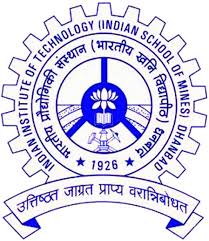 INDIAN INSTITUTE OF TECHNOLOGY (INDIAN SCHOOL OF MINES) DHANBADOFFICE OF THE DEAN (ACADEMIC)APPLICATION FORM FOR INTEGRATED PG-PH.D. PROGRAM(Application Form to be submitted to the DPGC Convener of the respective department within Seven days from the date of declaration of the result of the applicable semester)Declaration: Before submitting the application form for changing my registration from PG program to Integrated PG-Ph.D. program, I have read all the terms and conditions to be fulfilled and the guidelines as laid down for completion of the Integrated PG-Ph.D. program very carefully.  If I fail to follow the terms and conditions and the guidelines during the period of pursuing the academic program, then the Institute will have the right to de-register me from the academic program without issuing any academic credentials. In this regard, I have attached an affidavit in the form of Undertaking given by me, as per the prescribed format of the Institute.  Date:_________________                                                                                              _________________________(Signature of Student)                                            Recommendation of the concerned DepartmentFOR OFFICE USE ONLY **********U N D E R T A K I N G(Prescribed Undertaking Form (to be considered as an affidavit), which will be submitted by the PG students, who wish to change their registration from PG program to Integrated PG-Ph.D. program)I, Mr./Ms. _________________________________________ (Admission No.______________________, Name of the StudentDate of Admission ____________), a _____________ student of the _____________________Department,                                                                                           M.Tech/M.Sc./M/Sc.Tech/MBA/MBA (BA)          Department/Branch              do hereby undertake and solemnly declare that I will follow all the terms and conditions which are applicable for change of  registration from PG program to Integrated PG-Ph.D. program. If I do not follow the prescribed terms and conditions then the Institute will have the prerogative to terminate my academic program immediately and I will not have any right to claim any academic credentials for the period I was pursuing the above cited to Integrated PG-Ph.D. academic program.     I do also hereby declare that if I am allowed to pursue the Integrated PG-Ph.D. academic program, then I will complete the Integrated PG-Ph.D. academic program. In case I want to withdraw from the Integrated PG-Ph.D. academic program due to any kind of unavoidable circumstances and want to complete only the PG program then I will fulfil all the terms and conditions as well as guidelines cited below:I will submit the application for withdrawing from the Integrated PG-Ph.D. program and continuing with the PG program in the Office of Dean (Academic), on time i.e. in the Monsoon Semester and at least one week before the last date to Pre-Register for the subsequent Winter Semester.   I will refund the Fellowship which I have been paid during the entire period of the Integrated PG-Ph.D. program. The M.Tech program students who changed their registration to Int. PG-Ph.D. program can deduct the amount of the Assistantship, if applicable, for up to Twenty Four months, from the fellowship amount to be refunded by them. I will attach the receipt of the fellowship amount refunded by me, along with my application for withdrawing from the Integrated PG-Ph.D. program. I accept that if I fail to refund the applicable fellowship amount or fail to attach the receipt of the fellowship amount refunded by me, along with my application, my application will not be approved by the Institute.I am giving my affirmation that if I quit from the academic program under reference and do not refund the amount which has been paid to me as Fellowship, the Institute will have the right to take necessary action, including legal action, against me. I accept all the terms and conditions cited above and also promise to abide by all the terms and conditions laid down in the Ph.D. Manual. I will not claim for a PG degree in case I quit and leave without completing the Integrated PG-Ph.D. program or leave without continuing further in PG program. I will strictly follow the procedural guidelines applicable for students who will pursue the Integrated PG-Ph.D. program. I accept that any kind of violation of the rules and regulations of this Institute or of the above mentioned terms, conditions and guidelines may lead to termination of my academic program without any prior notice.Date: ________________(Signature of the Student)Declaration to be given by the Parent/Guardian:I do hereby declare that if the above mentioned student fails to refund the applicable fellowship amount to the Institute (as per point 2 mentioned above) at any stage, I will solely be responsible for repayment of fellowship amount in case a recovery process/legal action is initiated by the Institute on the matter.Date: ________________(Signature of the Parent/Guardian)Name:____________________________Note: This undertaking will be typed on a Non-Judicial Stamp Paper of Rs.100/-Academic SessionAcademic SessionAcademic SessionAcademic SessionApplicable Semester completed (Tick as applicable )  Applicable Semester completed (Tick as applicable )  Applicable Semester completed (Tick as applicable )  Applicable Semester completed (Tick as applicable )  Applicable Semester completed (Tick as applicable )  Second SemesterSecond SemesterThird SemesterThird SemesterFourth SemesterFor M.Tech / MBA (BA)For M.Tech / MBA (BA)For M.Sc / MBAFor M.Sc / MBAFor M.Sc Tech1.Name of Student:(Block letters)Name of Student:(Block letters)2.Admission No.Admission No.DepartmentDepartment3.ProgramProgramBranch (if any)Branch (if any)4.Institute Email IDInstitute Email IDContact NumberContact Number6.Academic Record(At the end of applicable semester)Academic Record(At the end of applicable semester)Academic Record(At the end of applicable semester)Academic Record(At the end of applicable semester)Academic Record(At the end of applicable semester)Academic Record(At the end of applicable semester)Academic Record(At the end of applicable semester)Academic Record(At the end of applicable semester)6.CGPAAll prescribed courses cleared in Single Attempt:  YES                         NO  All prescribed courses cleared in Single Attempt:  YES                         NO  All prescribed courses cleared in Single Attempt:  YES                         NO  All prescribed courses cleared in Single Attempt:  YES                         NO  All prescribed courses cleared in Single Attempt:  YES                         NO  All prescribed courses cleared in Single Attempt:  YES                         NO  Supervisor of the PG program agrees to be the Supervisor                         for Integrated PG-Ph.D. program:                                                                     YES                    NOIf NO, then the department may appoint a new supervisor after discussion with the student.__________________________________________      Name of the Supervisor (existing or the new appointed Supervisor)Date: ________________                                                                     (Signature of Supervisor for Int. PG-Ph.D)Name: _______________________________________  Recommended by  the Convener, DPGC  in consultation with the Head of the Department:  Date: ________________           (Signature of Convener, DPGC)  VERIFICATION: All the eligibility criteria for changing the registration from PG to Integrated PG-Ph.D. program have been fulfilled by the student:  YES                  NORemarks, if any: ____________________________________________________________________________Date: ___________ (Signature of Dealing Assistant)VERIFICATION: All the eligibility criteria for changing the registration from PG to Integrated PG-Ph.D. program have been fulfilled by the student:  YES                  NORemarks, if any: ____________________________________________________________________________Date: ___________ (Signature of Dealing Assistant)RECOMMENDED BY ASSOCIATE DEAN (ACADEMIC – PG):Date: _________      Signature of AD (Academic – PG)APPROVED BY DEAN (ACADEMIC): Date: _________      Signature of Dean (Academic)